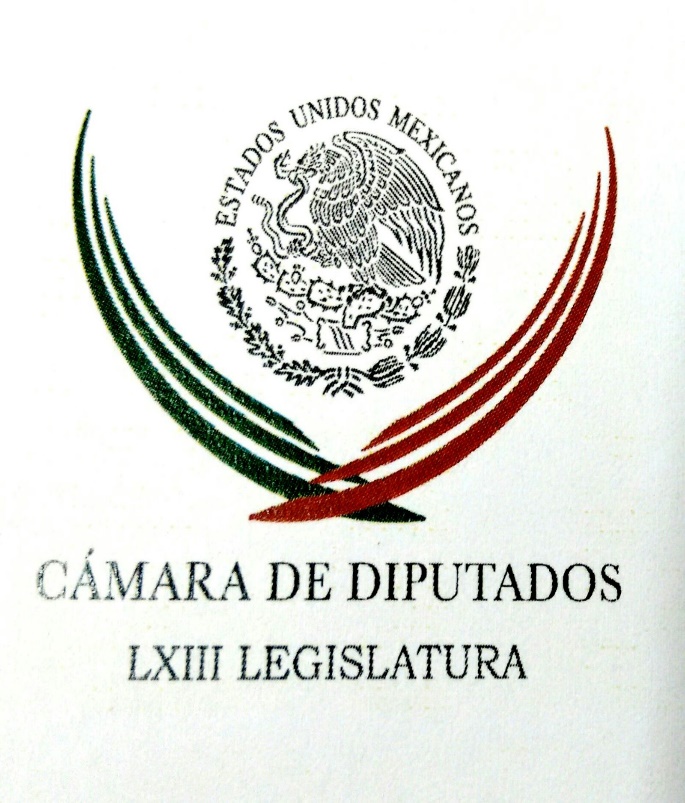 Carpeta InformativaPrimer CorteResumen: Mario Delgado: Video de casa donde vivía Ricardo Anaya en Atlanta Beatriz Pagés: ¿Quiénes son el tigre de AMLO? Anaya denuncia que un ‘grupo de choque’ lo agredió en AICMDenuncian firma apócrifa en documentos que avalan venta de nave industrial de AnayaSe suma Patricia Mercado a la campaña de Alejandra BarralesRicardo Rocha: Que siempre sí es el modelo económico14 de marzo de 2018INFORMACIÓN GENERALTEMA(S): Información GeneralFECHA: 14/03/2018HORA: 07:10 AMNOTICIERO: Ciro Gómez LeyvaEMISIÓN: Primer CorteESTACION: 104.1 FMGRUPO: FórmulaMario Delgado: Video de casa donde vivía Ricardo Anaya en Atlanta En entrevista vía telefónica Mario Delgado, habló del video que grabó de la casa donde vivía el candidato a la Presidencia Ricardo Anaya, en Atlanta. Dijo que el jueves de la semana pasada estuvo en Atlanta. Aseguró que fue su idea ir, "es un domicilio conocido, está en los medios; realmente me causaba mucha curiosidad cómo alguien que hasta hace poco vivía en Atlanta, esta idea de estar yendo y viniendo todas las semanas, pues quiera ser Presidente del país. Es decir, si su proyecto de vida era vivir allá, no entiendo cómo quiera ser Presidente". Agregó que le causaba mucha curiosidad y "quise ir a ver cuál era la idea de vida que tenía él". Aseguró que "no le cuadran -independientemente de las cuentas que él saca- tener esta idea de lucrar en la política, vivir fuera del país y que lo hemos visto en otros políticos también". Asimismo, cuestionó "por qué alguien que quiere vivir fuera de México, que quiere vivir como gringo rico, pues quiera ser Presidente. Me interesa que se vea ese contraste, en comparación con López Obrador que lleva luchando y recorriendo todos los rincones de México. El contraste es importante". TEMA(S): Información GeneralFECHA: 14/03/2018HORA: 06:51NOTICIERO: En los Tiempos de la RadioEMISIÓN: Primer CorteESTACION: 103.3 FMGRUPO: Fórmula0Beatriz Pagés: ¿Quiénes son el tigre de AMLO? Oscar Mario Beteta, conductor: Vamos a escuchar el comentario y análisis que hace en este espacio semana con semana la licenciada Beatriz Pagés. Te saludo con gusto, Beatriz. Beatriz Pagés, colaboradora: Buen día, Oscar Mario. Cuando lo banqueros le preguntaron al candidato de Morena, Andrés Manuel López Obrador, qué haría en caso de no ganar las elecciones del 1° de julio, el Mesías contestó: "Tengo dos caminos, Palacio Nacional o Palenque. Si las elecciones son limpias y libres, me voy a Palenque tranquilo, pero si se atreven a hacer fraude a ver quién amarra al tigre". ¿Habrán entendido los banqueros el trasfondo del mensaje o se dejaron engañar? El candidato de Morena se comprometió ante ellos a no afectar a la banca. "No voy a nacionalizar, ni a expropiar o confiscar bienes", dijo el tabasqueño. Lo prometido ahí contradice totalmente lo que ha venido repitiendo de pueblo en pueblo y de municipio en municipio desde hace más de 20 años y ante los más pobres. Lo que dijo en Acapulco de inicio niega lo que ha escrito en todos sus libros, en cada página descalifica y ha descalificado a los (inaudible) y ha reprochado a los banqueros formar parte del despojo a la nación. ¿Cuál de todos es entonces el López Obrador verdadero, el antineoliberal, el estatista, el que encabezó las principales protestas del Fobaproa por salvar precisamente a los banqueros o ése que cuando así le conviene se pone de rodillas ante los señores del dinero? Alguien debe de decirle a los señores de la banca quién es el tigre de López Obrador, el tigre al que se refiere son las células guerrilleras, los agitadores a sueldo, los narcos y los anarcos, y profesionales de la desestabilización con los que tiene contacto en Venezuela y en otros países. López dijo que "él no va a detener el tigre", en eso le damos la razón, no lo va a detener, porque él es el principal incitador. Duración 2’00’’, nbsg/m. TEMA(S): Información GeneralFECHA: 14/03/2018HORA: 06:31 AMNOTICIERO: Políticomx OnlineEMISIÓN: Primer CorteESTACION: OnlineGRUPO: PolíticomxAnaya denuncia que un ‘grupo de choque’ lo agredió en AICMRicardo Anaya, virtual candidato presidencial del PAN, PRD y MC, denunció que un “grupo de choque” lo agredió al llegar al Aeropuerto Internacional de Ciudad de México (AICM). Anaya subió un video en donde dijo que cuando él llegó a las 3:30 de la mañana de su viaje por Alemania, un “grupo de choque” lo esperaba con pancartas para agredirlo y cuando se acercó a grabarlos se cubrían la cara.El panista acusa que es parte de la estrategia del PRI contra él pues no habría personas a esa hora de la mañana para protestar. Reiteró su llamado a la PGR y al Presidente Enrique Peña Nieto para que no se metan en la elección. bmj/mTEMA(S): Información GeneralFECHA: 14/03/2018HORA: 07:37NOTICIERO: Grupo Fórmula OnlineEMISIÓN: Primer CorteESTACION: OnlineGRUPO: FórmulaRicardo Anaya nunca vivió en Atlanta, sólo visitaba a su familia: vocero PANEl candidato de la coalición "Por México al frente", Ricardo Anaya Cortés, nunca vivió en Atlanta, Estados Unidos y sólo visitaba a su familia que residía en ese país, aseguró el vocero del Partido Acción Nacional (PAN), Fernando Rodríguez Doval, quien precisó que su exdirigente sólo viajó a ese país algunos fines de semana entre 2015 y 2017.Ante la difusión del video del senador Mario Delgado quien visitó las inmediaciones de la que fuera la casa rentada de Anaya en Atlanta, el panista reiteró que su candidato nunca vivió ahí, lo cual fue declarado en su momento por el exdirigente panista, por lo que le resultó extraño que haya realizado el video. En entrevista con Ciro Gómez Leyva, el vocero del albiazul se refirió a la protesta que realizó un grupo de personas en contra de Ricardo Anaya en el Aeropuerto Internacional de la Ciudad de México esta madrugada a su llegada de Alemania y al igual que su candidato culpó al PRI de la agresión.Aseguró que tanto el partido Movimiento Regeneración Nacional (Morena) y el PRI ven a Anaya Cortés como un enemigo, por lo que hay un pacto muy claro entre ellos para evitar que sea presidente de la República. Dijo que en el Revolucionario Institucional saben que su candidato, José Antonio Meade no va a ganar y que incluso van a apoyar a Andrés Manuel López Obrador porque ya les ofreció impunidad, mediante una amnistía. ar/mTEMA(S): Información GeneralFECHA: 14/03/18HORA: 07: 09NOTICIERO: SDP NoticiasEMISIÓN: Primer CorteESTACIÓN: OnlineGRUPO: SDP0Denuncian firma apócrifa en documentos que avalan venta de nave industrial de AnayaEl caso que sigue la Procuraduría General de la República (PGR) contra el aspirante presidencial Ricardo Anaya por el presunto delito de lavado de dinero tomó un nuevo giro en días pasados, cuando un notario del estado de Jalisco negó haber estampado su firma en algunos documentos que forman parte de la carpeta de investigación.De acuerdo con el diario El País, Salvador Cosío declaró ante la PGR que alguien falsificó su firma en al menos tres documentos, mismos que avalan un cambio accionario en la compañía que compró a Anaya Cortés una nave industrial en Querétaro por un precio de 54 millones de pesos.El notario, hijo del exgobernador priista Guillermo Cosío Vidaurri y actual precandidato del Partido Verde Ecologista de México (PVEM) al gobierno de Jalisco, presentó una denuncia contra quien resulte responsable por el delito de falsificación.Ricardo Anaya insiste en que vendió la nave industrial a Manhattan Master Plan, supuestamente propiedad de un arquitecto llamado Juan Carlos Reyes; esta empresa fue creada con el único propósito de realizar la transacción inmobilaria, de acuerdo con la PGR.Además, la investigación de la Procuraduría señala que los socios originales de Manhattan Master Plan eran Luis Alberto López, chofer del empresario Manuel Barreiro, y su esposa María Amada Ramírez Vega.Uno de los abogados que fungen como testigos protegidos en el caso declaró que él mismo modificó el acta constitutiva de la empresa para cambiar el nombre del dueño a Juan Carlos Reyes. Los documentos que avalan estos cambios son lo que Cosío niega haber firmado. ys/m.TEMA(S): Información GeneralFECHA: 14/03/2018HORA: 07:41 AMNOTICIERO: 20 Minutos OnlineEMISIÓN: Primer CorteESTACION: OnlineGRUPO: 20 MinutosSergio Alcocer se incorpora al equipo de campaña de MeadeEl ingeniero, investigador y académico, Sergio Alcocer Martínez de Castro, se incorporó al equipo de campaña del candidato presidencial de los partidos Revolucionario Institucional (PRI), Verde Ecologista de México (PVEM) y Nueva Alianza, José Antonio Meade Kuribreña. Alcocer Martínez de Castro se desempeñará como coordinador de proyectos regionales y como parte de sus funciones, dialogará con diferentes sectores de la población para elaborar diagnósticos y propuestas que permitan la construcción de un México a la medida de cada persona. El ahora coordinador es ingeniero civil, egresado de la Facultad de Ingeniería de la Universidad Nacional Autónoma de México (UNAM) y doctor en Estructuras por la Universidad de Texas, en Austin. En su alma mater fungió como secretario general, coordinador de Innovación y Desarrollo, y director del Instituto de Ingeniería de la máxima casa de estudios. Actualmente es investigador del Instituto de Ingeniería. Sergio Alcocer ha desempeñado cargos importantes dentro de la administración federal, entre ellos, subsecretario de Planeación Energética y Desarrollo Tecnológico de la Secretaría de Energía y subsecretario para América del Norte de la Secretaría de Relaciones Exteriores. Como parte de su trayectoria profesional, Alcocer Martínez de Castro ha sido director de Investigación del Centro Nacional de Prevención de Desastres (CENAPRED) y ha dirigido tesis a nivel licenciatura, maestría y doctorado. Además, es integrante del Comité Asesor en Seguridad Estructural de la Ciudad de México, miembro extranjero de la Academia de Ingeniería de los Estados Unidos, expresidente y miembro honorario de la Sociedad Mexicana de Ingeniería Estructural (SMIE) y expresidente de la Academia de Ingeniería de México. Es miembro de la Academia Mexicana de Ciencias, vicepresidente del Colegio de Ingenieros Civiles de México e integrante de la Junta Directiva de Fundación ICA. En 2017 recibió el Doctorado Honoris Causa en Ciencias por la Universidad de Arizona. En 2001 recibió la Distinción Universidad Nacional para Jóvenes Académicos en el área de Innovación Tecnológica y Diseño Industrial, y el Premio de Investigación de la Academia Mexicana de Ciencias en el área de Investigación Tecnológica. En 2007 recibió el Premio de Ingeniería Estructural en la Vivienda de la Sociedad Mexicana de Ingeniería Estructural y en 2015 fue nombrado exalumno distinguido de la Escuela de Ingeniería de la Universidad de Texas en Austin. Fue miembro del Consejo de Directores del Instituto Americano del Concreto (ACI) y del Instituto de Investigación sobre Ingeniería Sísmica (EERI). bmj/mTEMA(S): Información GeneralFECHA: 14/03/18HORA: 06:52NOTICIERO: Enfoque Noticias EMISIÓN: Primer CorteESTACIÓN: OnlineGRUPO: NRM Comunicaciones0Se suma Patricia Mercado a la campaña de Alejandra BarralesPatricia Mercado, ex secretaria de Gobierno y candidata al Senado, se sumó al equipo de campaña de Alejandra Barrales quien busca la Jefatura de Gobierno de la Ciudad de México por la coalición PRD, PAN y Movimiento Ciudadano.La expresidenta del PRD informó que Mercado se suma al proyecto de la coalición Por la CDMX al Frente, como impulsora del reconocimiento y defensa de los derechos de las mujeres.“A Paty la conocí defendiendo los derechos de las mujeres trabajadoras en este país, estábamos como sindicalistas las dos defendiendo a las mujeres para tener derecho a la maternidad, a las guarderías, a salarios igualitarios. Hoy reafirmamos nuestro compromiso de trabajar para facilitarle la vida a las mujeres de esta ciudad”, expresó Barrales, luego de hacer un recorrido por el “CENDI Soluciones”, en la delegación Benito JuárezConsideró necesario darles a las madres trabajadoras la posibilidad de que sus hijos tengan atención de primer nivel.Mientras que Mercado puntualizó la urgencia de priorizar los temas de las mujeres en los proyectos del gobierno, no sólo en los discursos, sino a la hora de decidir las asignaciones presupuestales. ys/m.TEMA(S): Información GeneralFECHA: 14/03/2018HORA: 06:27NOTICIERO: En los Tiempos de la RadioEMISIÓN: Primer CorteESTACION: 103.3 FMGRUPO: Fórmula0Joaquín López-Dóriga: TEPJF revocó prohibición de debates en intercampañas Joaquín López-Dóriga, colaborador: El viernes por la noche en la Sala Superior del Tribunal Electoral del Poder Judicial de la Federación resolvió por unanimidad revocar acuerdo del Consejo General del INE del 19 febrero que prohibía los debates entre dos o más candidatos en la intercampañas. El recurso lo interpuso la Cámara Nacional de la Industria de la Radio y la Televisión. El tribunal ordenó que no debe haber mayor restricción al derecho a la libertad de expresión periodística que las previstas por la ley, desechando por anticonstitucionales la promoción que contra los debates en la intercampaña interpuso Morena, que quiso así cumplido su candidato Andrés Manuel López Obrador, lo que confirmó él mismo al declarar al siguiente que sólo asistiría a nuestros debates organizados por el INE, confirmando un aforismo de que el debate es que no necesita. Pero aquí la respuesta es ¿no necesita López Obrador asistir a debates de los medios con los candidatos? La respuesta de los suyos es que no, porque dicen, que tiene más que perder, que ganar, yo pienso diferente. Duración 1’06’’, nbsg/m. TEMA(S): Información GeneralFECHA: 14/03/2018HORA: 06:47NOTICIERO: Fórmula Detrás de la NoticiaEMISIÓN: Primer CorteESTACION: 104.1 FMGRUPO: Fórmula0Ricardo Rocha: Que siempre sí es el modelo económico Ricardo Rocha, conductor: Que siempre sí: es el modelo económico. Debo decir que antier fue uno de los días más felices de mi vida y que se lo debo a la OCDE. El llamado club de los ricos donde somos de los más pobres. Y es que por fin alguien con el suficiente peso específico se ha atrevido a reconocer lo que algunos venimos propugnando desde hace años: en México urge un cambio de modelo económico. Tres palabras que por décadas han sido satanizadas y convertidas perversamente en sinónimo de estatismo, gobierno paternalista y vuelta al pasado. Por lo tanto, un tótem monolítico del que nadie debiera hablar siquiera. Ahora, por fin en el marco del Foro OCDE México 2018 la frase sacrílega ha sido al fin pronunciada. Y no por un trasnochado economista izquierdoso con saco de pana, sino por la mismísima directora general de esta Organización para la Cooperación y el Desarrollo Económico, la mexicana Gabriela Ramos. Una reconocida experta a nivel mundial, quien pronunció un párrafo tan impecable como contundente: “Nos dimos cuenta de que todo lo que había informado el modelo económico de la mayoría de los países de la OCDE se basaba en fundamentos que simplemente no se dan en la realidad: esta idea de que creces primero y distribuyes después; o que creces y luego te preocupas del medio ambiente; o que el Estado sólo debe corregir las fallas del mercado y no tiene ningún papel para el desarrollo económico. Todos fueron refutados con los resultados de la crisis misma”. Por supuesto que la especialista matizó al advertir que “la dirección que indica el organismo es hacia un modelo en que el Estado empuje y fomente las condiciones para generar oportunidades tanto para las empresas como para la sociedad, sin desbordar sus funciones y ser un “papá estado”. Nadie con medio gramo de sensatez estaría proponiendo eso. Pero en el propio diagnóstico, Ramos toca el punto neurálgico del país al hablar de generación de oportunidades también “para la sociedad”. Porque con su aliada la pobreza, es precisamente la desigualdad el más ominoso de los signos que han marcado por décadas a este país tan rico, como lleno de pobres. Y es que la propia OCDE ha establecido que México es el miembro de su organización que muestra las mayores desigualdades en el ingreso que perciben las familias. Lo hemos dicho hasta el cansancio: gobiernos de uno u otro color van y vienen y seguimos siendo una gigantesca fábrica de pobres; y peor aún, cada vez menos tienen más y cada vez más tienen menos. El complemento del diagnóstico y la receta lo dio el también mexicano José Ángel Gurría, secretario general de la OCDE, quien fue secretario de Relaciones y de Hacienda y algo sabe del tema: la impunidad, la corrupción y la inseguridad comprometen inversiones y es imperativo que el próximo Presidente a ser elegido el 1 de julio se comprometa a acometer reformas en materia de productividad, digitalización de las empresas, lucha contra la corrupción e inversión en desarrollo. Todo ello contenido en un documento titulado: Prioridades Estratégicas para México, el cual debieran leer nuestros candidatos a la Presidencia y pronunciarse de una vez por todas. No sea que tengamos que recordarles: “es el modelo…”. Duración 4’39’’, nbsg/m. 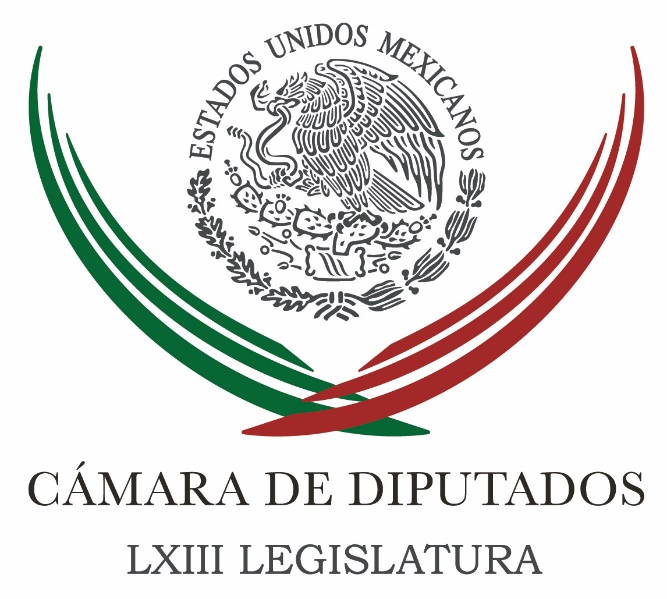 Carpeta InformativaSegundo CorteResumen:Buscan reponer procedimiento para ASFDiputada plantea reformas a Ley de Adquisiciones y ServiciosSe inauguró la mesa de trabajo “El voto de los mexicanos en el extranjero”Piden ONGs justificar terna para AuditorRicardo Sheffield no descarta irse del PANSenado realiza foro sobre noticiasEl proceso electoral sólo corresponde a los mexicanos, responde vocero de los Pinos ante declaraciones de TrumpSe reúne Meade con ex GobernadoresNiega Ricardo Anaya participación de Salvador Cosío en compraventa de nave industrialPGR determina no ejercer acción penal contra César Duarte, ex gobernador de ChihuahuaMiércoles 14 de marzo 2018TEMA(S): Trabajo LegislativoFECHA: 14/03/2018HORA: 13:15 AMNOTICIERO: Reforma OnlineEMISIÓN: Segundo CorteESTACION: OnlineGRUPO: C.I.C.S.ABuscan reponer procedimiento para ASFLos partidos de la coalición Por México al Frente buscarán reponer el procedimiento para elegir al Auditor Superior de la Federación, a fin de que no sea electa la propuesta que pueda impulsar el PRI mañana jueves.Fuentes de la Cámara confirmaron que la propuesta que apoyen PRI, Partido Verde y Nueva Alianza, incluso el Movimiento de Regeneración Nacional (Morena), podría sumar hasta 315 votos, pero se requieren 333 de los 500 diputados para lograr la mayoría calificada. Desde diciembre pasado, la propuesta del Revolucionario Institucional (PRI), que los partidos de Por México al Frente no han aceptado, es Salim Arturo Orcí Magaña, dejando a un lado a David Colmenares y Ángel Trinidad Zaldívar.Las bancadas de los partidos Acción Nacional (PAN), de la Revolución Democrática (PRD) y Movimiento Ciudadano (MC) consideran no dar el aval al candidato que promueva el grupo priista, y juntos suman 182 votos.De esa forma, el candidato no alcanzaría la mayoría calificada y se tendrá que buscar una nueva terna, afirmaron las fuentes consultadas.Con la votación de la terna, los partidos del Frente también buscan evidenciar que Morena tiene acuerdos con el PRI para poner a un auditor a modo, tanto para Enrique Peña Nieto como para Andrés Manuel López Obrador.En la Cámara, el coordinador de los diputados del PAN, Marko Cortés, dijo ayer martes que no hay condiciones para elegir mañana al nuevo auditor.Sin embargo, advirtió que hay "coqueteos" del PRI y Morena para lograr la mayoría calificada que se requiere en el nombramiento."Hoy vemos otra vez coqueteando el 'PRIMor, están viendo cómo pueden construir esa mayoría calificada para nombrar un auditor que los haga sentir cómodos", aseveró Cortés.El legislador recordó que la propuesta panista era evitar la votación, hasta que hubiera el mayor consenso entre partidos y con las organizaciones sociales que han expresado su preocupación por la terna propuesta."Evidentemente, en el momento en que encontremos el perfil idóneo que genere consensos, que genere mayorías y genere coincidencias con la sociedad, estaríamos listos para votarlo en el momento que esto ocurriera. Por el momento no veo esas condiciones", expuso Cortés."Si ninguna de las propuestas de la terna tiene mayoría calificada, entonces, se repone el procedimiento". ar/mTEMA(S): Trabajo LegislativoFECHA: 14/03/2018HORA: 12:34 PMNOTICIERO: Notimex / 20minutosEMISIÓN: Segundo Corte  ESTACION: Online GRUPO: Notimex Diputada plantea reformas a Ley de Adquisiciones y ServiciosLa legisladora federal Margarita Cuata Domínguez, de Morena, propuso reformar diversas disposiciones de la Ley de Adquisiciones, Arrendamientos y Servicios del Sector Público, para poder fincar responsabilidades a los servidores públicos que hagan mal uso de los recursos públicos. Con ello, también se pretende evitar la triangulación de recursos cuando se contraten bienes o servicios entre entidades públicas, resaltó. “De lo que se trata es contar con los elementos para poder fincar, desalentando la evasión de los mecanismos fiscalizadores con los que cuenta la actual legislación”, expuso al presentar su iniciativa. Cuata Domínguez insistió en implementar mecanismos para lograr más transparencia, con el propósito de evitar la desviación de recursos públicos. gh/mTEMA(S): Trabajo LegislativoFECHA: 14/03/2018HORA: 08:13 AMNOTICIERO: Enfoque OnlineEMISIÓN: Segundo CorteESTACION: OnlineGRUPO: NRM ComunicacionesSe inauguró la mesa de trabajo “El voto de los mexicanos en el extranjero”El consejero Enrique Andrade González aseguró que actualmente el INE tiene registrados a 417 mil mexicanos que viven fuera del país que ya tramitaron su credencial de elector. Durante el primer año de gobierno del presidente Donald Trump, se registró un aumento en los envíos de dinero desde Estados Unidos y Canadá, se debe, principalmente al temor de los migrantes a futuras restricciones que afecten las transferencias de dinero, así como a la advertencia que pende sobre ellos de una deportación masiva aseguró la legisladora, zacatecana.A la par se dio a conocer que el plazo para registrarse y poder votar del anteriormente marcado hasta el 31 de marzo se extendió hasta el 31 de abril, mediante el cual los mexicanos en el exterior recibirán un sobre vía paquetería, sobre que  en su momento, deberán regresar para poder ser contabilizado como un voto válido, todo esto a través del sistema de consulta www.ine.mx o descargando la aplicación Voto de los Mexicanos Residentes en el Extranjero.La primera ocasión en que los mexicanos votaron desde el extranjero fue en las elecciones de 2006, con un registro de 104 países en los que mexicanos ejercían su derecho al voto, a partir de ese momento la expectativa ha ido en crecimiento, ya que en esta ocasión no solo se podrá votar por Presidente de la Republica, también por diputados, senadores e incluso para elegir al gobernador de su entidad de origen.Esta mesa de trabajo finalizó con una extensa invitación a que este mensaje sea difundido y más mexicanos que radican fuera del país tramiten su identificación ya que se encuentran a tiempo de realizar el trámite y poder participar en las próximas elecciones, “Este es el momento justo para conocer a detalle y comunicar a nuestros conocidos, familiares y todos los mexicanos allá afuera para que participen” concluyó Corichi. bmj/mTEMA(S): Información GeneralFECHA: 14/03/2018HORA: 10:36 AMNOTICIERO: Reforma OnlineEMISIÓN: Segundo CorteESTACION: onlineGRUPO: C.I.C.S.A.Piden ONGs justificar terna para AuditorOrganizaciones e integrantes de la sociedad civil exigieron a la Cámara de Diputados justificar la elección de Arturo Orcí, David Colmenares y Ángel Trinidad como candidatos a ocupar el cargo de Auditor Superior de la Federación (ASF). A través de un pronunciamiento público, las organizaciones civiles señalaron que hasta el momento la Cámara de Diputados no ha explicado por qué ellos son los mejores candidatos de entre los 41 aspirantes que se inscribieron al proceso de selección."Si bien el trabajo de las y los integrantes de la Comisión de Vigilancia incluyó algunos elementos de Parlamento abierto -como las entrevistas públicas y la inclusión de preguntas ciudadanas a los aspirantes- al día de hoy no tenemos información que permita conocer, analizar y entender el razonamiento que siguió cada grupo parlamentario para evaluar y definir la terna", indicaron.La ASF, destacaron, es una institución fundamental dentro del Sistema Nacional Anticorrupción (SNA), pues es el ente que permite vigilar cómo se ejercen los recursos públicos."Sin una auditoría autónoma, sin una auditoría que sirva, se seguirá abriendo la puerta a la corrupción y la impunidad que tanto lastiman a los mexicanos. No podemos permitirnos nombramientos que no observen los máximos estándares de transparencia y rendición de cuentas, máxime tratándose de una institución que busca coadyuvar a una verdadera rendición de cuentas, transparente y eficaz del ejercicio del erario", sostuvieron.Entre las organizaciones firmantes está México Evalúa, la Red por la Rendición de Cuentas, Transparencia Mexicana, Mexicanos contra la Corrupción y la Impunidad, Borde Político y Fundar, entre otras.Mañana está previsto que la terna, que fue aprobada en diciembre pasado por la Comisión de Vigilancia, sea subida al Pleno para su discusión y votación.De acuerdo con la Constitución, el nuevo Auditor debe ser elegido por dos terceras partes de los diputados presentes, por lo que es necesario que las distintas fracciones parlamentarias lleguen a un acuerdo, pues ninguna de ella por sí sola, o con sus aliados, alcanza el porcentaje requerido.En terna, gente técnicamente probada.- CorichiEn tanto, la diputada de Movimiento Ciudadano, Claudia Corichi, consideró que los integrantes de la terna que será votada mañana en el Pleno de la Cámara de Diputados cumplen con los requisitos y la capacidad técnica necesaria para ocupar la titularidad de la ASF.En entrevista, la legisladora, quien es integrante de la Comisión de Vigilancia de la ASF, dijo que los antecedentes que los aspirantes tienen de haber trabajado en administraciones priistas no los desautoriza como candidatos."Se ha dicho que hay alguna cercanía porque en algún momento de su vida trabajaron en alguna administración del PRI, bueno, no son unos jovencitos, son gente de mucha trayectoria, de mucha edad y, yo, lo que diría, es que son gente técnicamente probada", aseveró.Los integrantes de la terna que mañana será sometida a la consideración del Pleno trabajaron en administraciones priistas a nivel federal.Corichi dijo que un ejemplo de que el haber trabajado en una administración bajo cierto signo partidista no los desautoriza es el caso de Juan Manuel Portal Martínez, que dejó la ASF el 31 de diciembre pasado y quien durante los ocho años que estuvo al frente del órgano fiscalizador hizo un trabajo que ha sido ampliamente reconocido."Él fue, en su momento, el responsable del Órgano Interno de Control de Pemex, en una etapa, en la que Carlos Rojas era el Secretario de Energía y si su jefe pertenecía a un partido político no significaba que él no tenía la idoneidad para el cargo", resaltó.La diputada recordó que la terna finalista fue votada por unanimidad en diciembre pasado en el seno de la Comisión de Vigilancia de la ASF, en donde están representadas todas las fracciones parlamentarias y que el desacuerdo sucedió después, al contaminarse ese proceso con los tiempos electorales."Sin duda son tiempos políticos en los que los ánimos no son fáciles (...) desafortunadamente no llegamos a un acuerdo en diciembre", lamentó. gh/mTEMA(S): Trabajo legislativo FECHA: 14/03/2018HORA: 10:24 AMNOTICIERO: Milenio OnlineEMISIÓN: Segundo CorteESTACION: Online GRUPO: Milenio Ricardo Sheffield no descarta irse del PANUn proceso inequitativo, parcial y antidemocrático, es como el diputado federal Ricardo Sheffield describe el proceso de selección interna de candidatos del PAN para la alcaldía de León.Su desacuerdo es a razón de que al parecer, el actual alcalde Héctor López Santillana sería quien encabece el proyecto electoral aun cuando la Comisión Permanente del PAN no define las candidaturas.Sheffield analiza la posibilidad de renuncia al PAN, pues podría tener acercamientos con Morena y aunque hoy no se reunirá con Andrés Manuel López Obrador en su visita a la ciudad de León, después se daría el diálogo.En base al diputado, nunca se dio mesa de negociación "porque el interés siempre fue compra de mi renuncia", pues considera que la convocatoria debió llevarse en manera equitativa y justa.Esto, al describir que con el gobierno encabezado por Miguel Márquez "se dio a la tarea de palomear o descalificar a los aspirantes", pues de acuerdo al aún panista Ricardo Sheffield, tanto el mandatario estatal como el precandidato al gobierno de Guanajuato, Diego Sinhue se comprometieron con él personalmente de no intervenir y no lo cumplieron.El próximo viernes, el diputado federal podría dar a conocer la decisión respecto a su carrera político. gh/mTEMA(S): Información GeneralFECHA: 14/03/2018HORA: 12: 56 PMNOTICIERO: 20 Minutos OnlineEMISIÓN: Segundo CorteESTACION: OnlineGRUPO: 20 Minutos Senado realiza foro sobre noticiasEl tema de las noticias falsas es fundamental porque está en medio del debate electoral y porque sirve para definir la forma en que se percibe a los ciudadanos en su calidad de electores y de usuarios de los medios de comunicación. Así lo expuso el presidente de la Comisión de Radio, Televisión y Cinematografía del Senado de la República, Zoé Robledo, quien advirtió que de cara al proceso electoral de este año, la preocupación que existe en torno a las llamadas "fake news" en el país proviene de diversos factores. En el marco de la inauguración del Foro Fake News: Retos legislativos para las plataformas digitales, detalló que esto surge del posible uso que se pueda hacer de las redes sociales para su difusión, de la relación nociva entre medios de comunicación y el poder público, y los personajes políticos que se convierten en fuente de información falsa. “Hoy, hablar de fake news en tiempos de la post verdad es hacerle reto a uno de los mayores desafíos que tiene la sociedad democrática: ¿cómo crear un ecosistema de noticias y una cultura que valore realmente y promueva la verdad?”, dijo el vicecoordinador político del Partido del Trabajo y Morena Señaló que también existe en un entorno de medios de comunicación en los que cada día surgen nuevos espacios que en una relación perniciosa con el poder público, pues generan este tipo de noticias que vienen motivadas para modificar criterios editoriales o incluso "llegar a la publicación franca y abierta de mentiras”. Otro elemento, abundó, son los políticos como fuente de noticias falsas, “que dan datos inexactos, que generan de manera muy cínica verdades a medias o mentiras completas sobre competidores, sobre el proceso, sobre partidos políticos”. El senador chiapaneco celebró que existan esfuerzos como Verificado 2018 en materia de verificación de hechos, pues habla de la forma en que se va a enfrentar una elección y la manera en que empieza a sancionarse el divulgar datos falsos. bmj/mTEMA(S): Información GeneralFECHA: 14/03/2018HORA: 13.13 PMNOTICIERO: Enfoque OnlineEMISIÓN: Segundo CorteESTACIÓN: OnlineGRUPO: NRM ComunicacionesEl proceso electoral sólo corresponde a los mexicanos, responde vocero de los Pinos ante declaraciones de TrumpProceso electoral corresponde sólo a los mexicanos, afirmó Eduardo Sánchez, Vocero de la Presidencia como respuesta a los señalamientos de Trump, respecto a que hay candidatos que son buenas personas y otros no tantos, pero que se lidiará con ellos. El también coordinador de Comunicación Social de la Presidencia, dijo que se trabaja en ofrecer las garantías para que la ciudadanía  acuda a emitir su sufragio. ys/m.TEMA(S): Información GeneralFECHA: 14/03/2018HORA: 12:28 AMNOTICIERO: Enfoque OnlineEMISIÓN: Segundo CorteESTACION: OnlineGRUPO: NRM ComunicacionesAlfonso Navarrete platica sobre reformas y seguridad con Comunidad Judía El secretario de Gobernación, Alfonso Navarrete Prida, se reunió esta mañana con integrantes de la Comunidad Judía en México, encabezados por Moisés Romano Jafif.Durante la conservación se abordaron temas como las reformas estructurales impulsadas en esta administración, así como el combate a la inseguridad en el país.“Esta mañana, en la @SEGOB_mx, me reuní con integrantes de la #ComunidadJudía en #México, encabezados por Moisés Romano Jafif. Conversamos, entre otros temas, sobre las #ReformasEstructurales impulsadas por el presidente @EPN y el combate frontal a la inseguridad en el país”, publicó el funcionario federal en su cuenta de Twitter. bmj/mTEMA(S): Información GeneralFECHA: 14/03/2018HORA: 10:30 AMNOTICIERO: Reforma OnlineEMISIÓN: Segundo CorteESTACION: OnlineGRUPO: C.I.C.S.ASe reúne Meade con ex GobernadoresJosé Antonio Meade, candidato presidencial del PRI, sostuvo esta mañana un desayuno con ex Gobernadores, ex dirigentes nacionales y cuadros políticos de ese partido.A la reunión acudieron ex Mandatarios locales de los Estados de México, Baja California, Campeche, Chihuahua, Nuevo León, Querétaro, San Luis Potosí, Sinaloa, Sonora, Tlaxcala y Yucatán, entre otros.Entre los más de 150 invitados estuvieron los coordinadores parlamentarios en el Senado, Emilio Gamboa, y en la Cámara de Diputados, Carlos Iriarte, así como algunos de los ex dirigentes nacionales del PRI Beatriz Paredes, Dulce María Sauri y Jorge De la Vega.La convivencia con los cuadros políticos del tricolor se llevó a cabo en un salón del edificio principal de ese partido, donde Meade también se reunirá con integrantes del Organismo Nacional de Mujeres Priistas (OMPRI).El pasado 8 de marzo, Día Internacional de la Mujer, el candidato presidencial no participó en ninguna actividad con militantes de ese instituto político.La única celebración de ese día fue la firma de un protocolo contra la violencia de género, encabezada por el dirigente Enrique Ochoa.El candidato presidencial del PRI, aseguró que, de ganar las elecciones del primero de julio, se encargará de que se cumpla con la construcción del Nuevo Aeropuerto Internacional de la Ciudad de México.El ex Secretario de Hacienda consideró que el proyecto es una obra indispensable en materia de movilidad, que detonará mejores condiciones económicas."Como Presidente me encargaré de que concluya exitosamente", aseveró en Twitter."El Nuevo Aeropuerto de la Ciudad de México es una obra absolutamente necesaria que incrementará competitividad, mejorará movilidad y generará inversión y empleo".Desde la precampaña, el ex funcionario federal se ha pronunciado a favor de que se concluya la obra que tendrá un costo de 180 mil millones de pesos.El abanderado del PRI ha criticado a su contrincante de Morena, Andrés Manuel López Obrador, quien se ha pronunciado por frenar la construcción y desarrollar la base aérea localizada en Santa Lucía.El pronunciamiento de Meade se registra unas horas antes de que senadores del PRI y PVEM realicen un recorrido por las obras que se llevan a cabo para edificar la nueva terminal aérea.Los legisladores federales acudirán en compañía del Secretario de Comunicaciones y Transportes, Gerardo Ruiz Esparza, y de Yuriria Mascott, subsecretaria de Transporte.El titular de la dependencia y Federico Patiño Márquez, director del Grupo Aeroportuario de la Ciudad de México, realizarán una presentación. bmj/mTEMA(S): Información GeneralFECHA: 14/03/2018HORA: 09:21 AMNOTICIERO: Fórmula OnlineEMISIÓN: Segundo CorteESTACION: OnlineGRUPO: FórmulaProtesta contra Anaya un burdo y mafufo montaje; ni que fuera "El Chicharito": LozanoEl vocero de la campaña de José Antonio Meade, Javier Lozano aseguró que la protesta que recibió a Ricardo Anaya en el Aeropuerto Internacional de la Ciudad de México la madrugada de hoy es un burdo, chafa y mafufo montaje porque está desesperado. En entrevista con Ciro Gómez Leyva indicó que se trata de "un chafa montaje" y calificó como "delirante" que el PAN argumente que hay un acuerdo entre Morena y el PRI para atacar a su candidato y aseguró que el panista es "un engañabobos"."Lo que pasa es que hay desesperación porque Anaya tiene tres semanas en el hoyo y le siguen abonando al lavado de dinero del que fue partícipe o se habría beneficiado Ricardo Anaya", indicó. Insistió en desmentir que la protesta del Aeropuerto haya sido orquestada por el PRI y reiteró que es delirante y mafufa la acusación del exdirigente panista. Por otro lado, reiteró que lo que urge es que la Procuraduría General de la República (PGR) esclarezca el caso de lavado de dinero y confió en que no se haya sentido intimidada o espantada por "la tarjeta amarilla" que le sacó el Instituto Nacional Electoral". "Nos urge que la PGR lo llame a declarar para esclarecer este caso, pero no lo hace y no entiendo porque no, con todos los elementos que están a la vista (…) son autoridad para investigar delitos federales, ojalá se pongan las pilas", declaró. bmj/mTEMA(S): Información GeneralFECHA: 14/03/2018HORA: 13: 00 PMNOTICIERO: El Universal OnlineEMISIÓN: Segundo CorteESTACION: OnlineGRUPO: El Universal Niega Ricardo Anaya participación de Salvador Cosío en compraventa de nave industrialEl equipo de comunicación del aspirante presidencial de la coalición Por México al Frente, Ricardo Anaya Cortés, negó que el notario Salvador Cosío haya participado en la compra venta de la nave industrial al empresario Manuel Barreiro.En un comunicado, dijo que a propósito de la nota aparecida en diversos medios de comunicación, la operación a la que se refiere corresponde a un procedimiento interno de una empresa en la que Ricardo Anaya "no tiene absolutamente ninguna participación", y cuya única relación se limitó a una compraventa que fue avalada por la Notario Público Esthela de la Luz Gallegos."Es importante mencionar que Salvador Cosío, el notario mencionado en diversas notas, es actualmente candidato a gobernador de Jalisco postulado por el Partido Verde Ecologista de México, uno de los partidos que postula como candidato presidencial a José Antonio Meade", detalló.El equipo del aspirante, reiteró que la Procuraduría General de la República (PGR), pretende seguir "confundiendo" a la población filtrando información."Se vuelve a acreditar la utilización facciosa de esta institución para favorecer los intereses del candidato del gobierno", sostuvo. bmj/mTEMA(S): Información GeneralFECHA 14/03/2018HORA: 11:16 AMNOTICIERO: El Financiero OnlineEMISIÓN: Segundo CorteESTACION: OnlineGRUPO: El FinancieroHabrá diálogo con Mancera para sumarlo al proyecto de Anaya: PANEl Partido Acción Nacional (PAN) aseguró que habrá todo el diálogo que Miguel Ángel Mancera desee hasta que esté totalmente convencido de que el proyecto de Ricardo Anaya va a formar un gobierno de coalición.Luego de que el jefe de Gobierno de la Ciudad de México dijera que no dejará el cargo hasta que los partidos que integran la coalición Por México al Frente firmen un documento que garantice los gobiernos de coalición, Fernando Rodríguez Doval, vocero del Comité Ejecutivo Nacional del PAN, dijo que están en la mejor disposición de sumar a Mancera Espinosa. “Nosotros hemos estado en el mejor diálogo con el doctor Mancera. Él estuvo presente en el registro de Ricardo Anaya, las relaciones son excelentes y por supuesto nosotros estamos en la mejor disposición de seguir dialogando con él para sumarlo a este proyecto y que en efecto pueda ser parte de esta transformación que el país necesita”, dijo en entrevista con El Financiero Rodríguez Doval agregó que “habrá todo el diálogo que él desee, como lo ha existido hasta ahora y estoy seguro que el estará convencido que este proyecto encabezado por Ricardo Anaya verdaderamente va a formar el gobierno de coalición y va a dar los resultados que el país merece”.El lunes, Mancera Espinosa condicionó su integración a la campaña sólo si se busca cambiar el régimen; “sin eso no me voy”, dijo aunque esté en riesgo su candidatura al Senado de la República.Si se consolida esa figura, agregó, dejaré la jefatura del Gobierno de la Ciudad de México antes del 31 de marzo.Al respecto, el vocero panista comentó que el candidato así como el PAN, PRD y Movimiento Ciudadano, tienen muy buena relación con el jefe de Gobierno por lo que se cuidarán todos los pasos que hagan falta para llegar al objetivo común de un cambio de régimen.El pasado 29 enero, el candidato presidencial, Ricardo Anaya dijo que la consolidación de un gobierno de coalición es una prioridad del Frente por lo que pidió a los senadores del PAN y el PRD impulsar el tema durante el actual periodo de sesiones. ar/mTEMA(S): Información GeneralFECHA: 14/03/2018HORA: 10:34 AMNOTICIERO: El Universal OnlineEMISIÓN: Segundo CorteESTACION: OnlineGRUPO: El UniversalPGR determina no ejercer acción penal contra César Duarte, ex gobernador de ChihuahuaLa Procuraduría General de la República no ejercerá acción penal contra el ex gobernador y su ex secretario de Hacienda, Jaime Herrera Corral, por los delitos federales de operaciones con recursos de procedencia ilícita, delito bancario y defraudación fiscal.Así le notico la dependencia mediante oficio PGR/UEAF/DG/582/2018 al líder de Unión Ciudadana, Jaime García Chávez, quién en septiembre de 2014 presentó una denuncia penal contra Duarte Jáquez y Jaime Herrera por el presunto desvío de recursos al Banco Unión Progreso."Esta Representación Social propone la consulta del no ejercicio de la acción penal, conforme a los fundamentos y argumentos legales hechos valer en los apartados que anteceden por los delitos federales de operaciones con recursos de procedencia ilícita; delito bancario y defraudación fiscal", señala el documento. bmj/m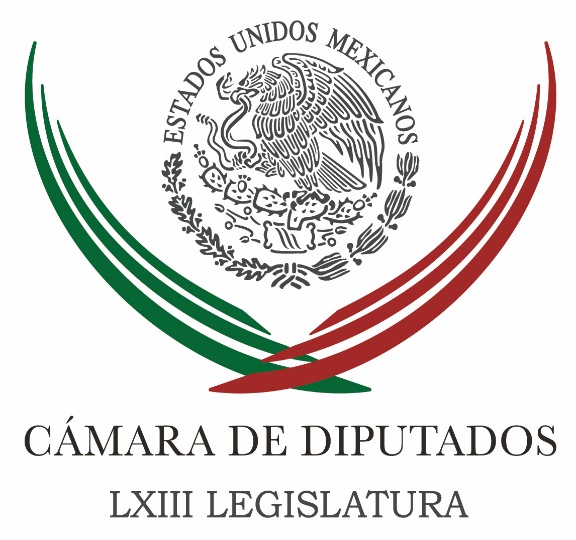 Carpeta InformativaTercer CorteResumen: En secreto, nombramiento del titular de la ASFLey de Seguridad Interior se hizo 'con las rodillas', la Corte debe valorarlo: TrianaSCT acaba de 'hipotecar' hasta por cien años el NAICM: PRDPVEM propone crear programas para impulsar el turismoAnaya no caerá en provocaciones: CortésImprudente declaración de Trump hablar de buenos y malos candidatos: Ernesto CorderoPGR debe investigar presunta trata de personas en buques de Oceanografía: PANAdvierte Ruiz Esparza que cancelar NAICM, como pretende AMLO, sería catastrófico para el paísAcusa Corral impunidad con carpetazoLamentan aval a inspecciones sin ordenExige FSTSE recuperar recursos de Pensionissste invertidos en ICANo voy a enjuiciar a Peña Nieto, dice AMLOVen a Congreso caro e ineficiente14 de marzo de 2018TEMA(S): Trabajo LegislativoFECHA: 14/03/18HORA: 16:50NOTICIERO: Excelsior.comEMISIÓN: Tercer CorteESTACIÓN: Online GRUPO: Excélsior0En secreto, nombramiento del titular de la ASFAun con los reclamos de organizaciones civiles y académicos para que el proceso tuviera transparencia, los diputados no permitieron que los ciudadanos conocieran el voto de cada legisladorANDREA MERAZ.- CIUDAD DE MÉXICO. La Junta de Coordinación Política (Jucopo) de la Cámara de Diputados determinó que el nombramiento del próximo titular de la Auditoría Superior de la Federación (ASF) será a través del voto mediante cédula -secreto-.Aun con los reclamos de organizaciones civiles y académicos porque el proceso tuviera máxima transparencia, la Cámara baja no dio facilidad porque los ciudadanos conocieran el voto de cada legislador.La terna elegida por la Comisión de Vigilancia de la ASF, que está integrada por Ángel Trinidad Zaldívar, Arturo Orci Magaña y David Colmenares Páramo, será presentada ante el Pleno de San Lázaro este jueves para después elegir al titular del órgano por mayoría calificada.Para elegir al nuevo auditor se necesitan de las dos terceras partes de los presentes, en caso de que ninguno de los nombrados llegue al número requerido la terna se desechará y tendrá que reponerse el proceso de elección.   Jam/mTEMA(S): Información GeneralFECHA: 14/03/18HORA: NOTICIERO: Noticias MVSEMISIÓN: Tercer CorteESTACION: InternetGRUPO: MVSLey de Seguridad Interior se hizo 'con las rodillas', la Corte debe valorarlo: TrianaAngélica Melín, reportera: La Ley de Seguridad Interior aprobada por "mayoriteo" en el Congreso de la Unión fue hecha sobre "las rodillas" e implica graves riesgos de que el Estado incurra en conductas autoritarias, advirtió el diputado federal del Partido Acción Nacional (PAN), Jorge Triana.El legislador hizo un llamado a los ministros de la Suprema Corte de Justicia de la Nación (SCJN) que analizan las distintas acciones de inconstitucionalidad presentadas contra esa norma, a que resuelvan con "altura de miras" y consideren a fondo los argumentos respecto a que la norma es inconstitucional.“El mensaje a los ministros de la Corte, para que tomen en cuenta esta situación, queremos menos Estado y queremos más ciudadanía y la Ley de Seguridad Interior garantiza todo lo contrario”, alertó, al subrayar que el proyecto elaborado por el Partido Revolucionario Institucional (PRI) tiene inconsistencias, contradicciones y abre la puerta a un régimen autoritario.Lo anterior, al permitir excepciones “por todas partes”, a fin de que las declaratorias para aplicar la norma puedan ser emitidas de manera discrecional; aunado a que dejará bajo reserva toda la información que se genere a partir de su ejecución.Esto representa un grave riesgo, anotó, porque no pone fecha de regreso a los cuarteles a las Fuerzas Armadas y genera un estado de “confort” para gobernantes locales que como hasta el momento, incumplirán en su obligación de capacitar y preparar debidamente a sus cuerpos policíacos.Al participar en un foro sobre seguridad y participación ciudadana, organizado por el Centro de Estudios Sociales y de Opinión Pública (CESOP) de la Cámara de Diputados, Triana Tena se declaró convencido de que la Ley en cuestión es inconstitucional “de pies a cabeza”, es opaca y representa un incentivo perverso para que autoridades irresponsables sigan delegando en las Fuerzas Armadas las tareas de seguridad pública. masn/mTEMA(S): Información GeneralFECHA: 14/03/18HORA: NOTICIERO: Noticias MVSEMISIÓN: Tercer CorteESTACION: InternetGRUPO: MVSSCT acaba de 'hipotecar' hasta por cien años el NAICM: PRDAngélica Melín, reportera: El Gobierno Federal, a través de la Secretaría de Comunicaciones y Transportes (SCT), acaba de “hipotecar” hasta por cien años el Nuevo Aeropuerto Internacional de la Ciudad de México (NAICM), con la decisión de emitir bonos por mil 500 millones de dólares y contratar una línea de crédito por otros mil millones de dólares para capitalizar la obra, acusó el presidente de la Comisión Especial de la Cámara de Diputados que da seguimiento a ese proyecto, Rafael Hernández.El integrante de la bancada del Partido de la Revolución Democrática (PRD) también lamentó que el titular de la dependencia federal haya echado mano de un grupo de senadores del Partido Revolucionario Institucional (PRI) y el Partido Verde (PVEM), a los que llamó “focas”, por ir a un recorrido a la zona a “aplaudir” al secretario Gerardo Ruiz y a alabar una obra plagada de anomalías.“El secretario Ruiz Esparza está contrayendo compromisos, poniendo como garantía el territorio y el espacio aéreo con Banca Internacional, por 50 años, prorrogable a otros 50 más. Es decir, está ya hipotecando por 100 años el aeropuerto. No nos ha informado tampoco, ojalá allá el que está muy emocionado, aplaudiéndole, ¿cuánto va a costar el mantenimiento del aeropuerto? No nos ha informado tampoco el secretario”, dijo.Molesto por la negativa del secretario Ruiz Esparza de realizar con los integrantes de la Comisión Especial en San Lázaro, un recorrido por las zonas donde se ha denunciado que la construcción está generando daño ambiental y afectaciones diversas a los habitantes, Hernández Soriano expresó un extrañamiento.El congresista dio a conocer que la SCT envió una comunicación a los diputados federales a quienes recomendó recorrer las obras en el periodo de Semana Santa, pero sin mencionar los municipios y puntos donde se han denunciado irregularidades, hecho al que calificó como una evasiva y una muestra de “desdén” a los congresistas que no le son afines.“Hoy está paseando con sus aplaudidores, los senadores del PRI y del Verde. Y decirle que, mandamos un extrañamiento y desde luego exigimos que a la brevedad nos dé una fecha para que recorramos y vea la devastación que está causando, fuera del polígono. Porque él se pasea mucho adentro. Lleva a los funcionarios nacionales e internacionales a donde él quiere, dentro del polígono. No están mostrando los daños que está causando fuera”, recriminó.Consideró que el recorrido del titular de la SCT y senadores del PRI y el PVEM tiene fines político electorales, en especial apuntalar al candidato presidencial José Antonio Meade, que también “está defendiendo el aeropuerto a ciegas”. Masn/mTEMA(S): Trabajo LegislativoFECHA: 14/03/2018HORA: 14:56NOTICIERO: FórmulaEMISIÓN: Tercer CorteESTACION: OnlineGRUPO: Fórmula0PVEM propone crear programas para impulsar el turismoEl Partido Verde Ecologista de México propuso facultar a la Secretaría de Turismo (SECTUR) para que, en coordinación con los tres órdenes de gobierno, determine programas para el establecimiento de pueblos y sitios de consideración especial, que deberán considerarse como proyectos prioritarios de inversión.Al respecto, el diputado ecologista, José Refugio Sandoval comentó que con dicha propuesta se define con precisión el concepto de Pueblos Mágicos como aquellos pueblos que, por sus atributos históricos, culturales y naturales, son sitios singulares de especial interés, susceptibles de ser impulsados y desarrollados con una perspectiva turística. Así como Sitios de naturaleza Excepcional como aquellos que por sus características biológicas, físicas y geográficas permiten el desarrollo de actividades de interacción directa con los recursos naturales.Lo que fortalece el propósito y los objetivos que plantea el programa «Pueblos Mágicos» y es importante que se formalice el Programa Pueblos Mágicos para que quede establecido en la Ley General de Turismo, y se evite sea susceptible a ser eliminado en algún cambio de administración gubernamental.Resaltó que en México el turismo representa la tercera fuente de divisas y el 9 por ciento del Producto Interno Bruto, además de aglutinar más de 7.5 millones de empleos directos.Finalmente destacó que es necesario incrementar la productividad y competitividad del sector, promoviendo un cambio estructural ordenado que permita el crecimiento de actividades de mayor productividad y la transformación de sectores tradicionales. Duración 0’00’’, nbsg/m. TEMA(S): Partidos PolíticosFECHA: 14/03/18HORA: 14:52NOTICIERO: Enfoque NoticiasEMISIÓN: Tercer CorteESTACION: Online:GRUPO: Enfoque Noticias0Anaya no caerá en provocaciones: CortésNotimex: El coordinador de los diputados del PAN, Marko Cortés, afirmó que la coalición Por México al Frente no caerá en provocaciones, ni en dimes y diretes, porque cuenta con un buen candidato, buena propuesta y un frente de partidos fortalecido, a pesar de los intentos de romperlo.Durante el Encuentro Nacional con aspirantes a cargos de elección popular a diputados, senadores, alcaldes y gobernadores, dijo que la “guerra sucia” es secundada por Morena.“Esos son los ataques que ya no nos sorprenden, y afortunadamente hemos visto en las encuestas que no han afectado”, comentó el líder panista en el encuentro que se celebra en la sede nacional del PAN en la Ciudad de México.A su vez, Ricardo Anaya difundió en su cuenta de Twitter, que llegando de Alemania a las 03:30 horas de la madrugada de este miércoles, “casualmente cuando salgo del aeropuerto encuentro a un grupo de personas que insultan y agreden” y que además se cubrieron la cara.En su opinión, se trata de un capítulo más de la guerra sucia, “no quieren que lleguemos”, vamos a seguir adelante con fuerza y determinación y vamos a ganar la elección el 1 de julio. dlp/mTEMA(S): Trabajo LegislativoFECHA: 14/03/18HORA: 14:46NOTICIERO: Enfoque NoticiasEMISIÓN: Tercer CorteESTACION: Online:GRUPO: Enfoque Noticias0Imprudente declaración de Trump hablar de buenos y malos candidatos: Ernesto CorderoGerardo Cedillo, reportero: El presidente del Senado, Ernesto Cordero, calificó de imprudente la declaración del presidente de EU, Donald Trump, de que en las elecciones de México hay candidatos “buenos y no tan buenos”.Sin embargo, consideró que el señalamiento no más allá de ser un desastre no debe preocupar.“El presidente Trump no se caracteriza por ser prudente ni emitir comentarios mesurados y atinados, entonces yo creo que ya no debería de sorprendernos mucho.Yo creo que más bien deberíamos estar preocupados por su nombramiento de su nuevo Secretario de Estado, en sustitución de Tillerson, que era, me parece, una persona competente, y ahora el nuevo Secretario de Estado a ver qué línea toma y qué posiciones y posturas toma.Yo creo que más allá de los comentarios de Trump, que siempre son imprudentes, que siempre es un desastre cuando opina sobre México, deberíamos de preocuparnos por cuál es la posición que va a tomar su nuevo Secretario de Estado”.Ernesto Cordero agregó que siempre que Trump opina sobre México es un desastre y esta ocasión en la que se refirió al proceso electoral que habrá el 1 de julio, no fue la excepción. dlp/mTEMA(S): Información GeneralFECHA: 14/03/2018HORA: NOTICIERO: Noticias MVSEMISIÓN: Tercer CorteESTACION: OnlineGRUPO: MVS Comunicaciones0PGR debe investigar presunta trata de personas en buques de Oceanografía: PANLa senadora por el PAN, Adriana Dávila Fernández, exigió a la Procuraduría General de la República que investigue las acusaciones por el presunto delito de trata de personas en buques de la empresa Oceanografía.En conferencia de prensa, la legisladora panista recordó que en 2014 se informó de un fraude perpetrado por empleados de esta empresa contra una institución bancaria, lo que motivó que la PGR asegurara sus bienes y los pusiera a disposición del SAE para su administración.Detalló que, tras esta acción, los buques de la empresa se deterioraron y no se tuvo el cuidado necesario para mantenerlos en condiciones óptimas, al grado que se ha generado una auténtica crisis humanitaria y de seguridad.Ante esta situación, Adriana Dávila pidió a la Secretaría del Trabajo que verifique las condiciones laborales que viven los empleados de Oceanografía, ya que, aseguró, estas son insalubres y peligrosas.La senadora panista solicitó también a la Comisión Nacional de los Derechos Humanos que investigue las omisiones en las que han incurrido las autoridades encargadas de vigilar las condiciones de trabajo.De igual forma, llamó a la Secretaría de Gobernación a que coordine las acciones que deberán desarrollar las instancias del Gobierno Federal, con el fin de restituir los derechos vulnerados por la intervención deficiente del órgano encargado de administrar bienes asegurados. Duración 0’00’’, nbsg/m. TEMA(S): Información GeneralFECHA: 14/03/18HORA: 16:29NOTICIERO: Enfoque NoticiasEMISIÓN: Tercer CorteESTACION: Online:GRUPO: Enfoque Noticias0Advierte Ruiz Esparza que cancelar NAICM, como pretende AMLO, sería catastrófico para el paísGerardo Cedillo, reportero: Senadores del PRI, PVEM y hasta de MORENA, realizaron un recorrido en las obras del Nuevo Aeropuerto de la Ciudad de México (NAIM) donde el secretario de comunicaciones y transportes, Gerardo Ruiz Esparza y los ingenieros a cargo de la obra advirtió que cancelar su construcción implicaría renunciar al equivalente del 3 % del Producto Interno (PIB), lo que sería catastrófico para el país.Encabezada por el coordinador de los parlamentarios del PRI, Emilio Gamboa, la comitiva de senadores recorrió la obra donde se construye el Nuevo Aeropuerto Internacional de la Ciudad de México que tendrá un costo final estimado de 190 mil millones de pesos.El titular de la SCT, advirtió que cancelar esta magna obra, como pretende López Obrador sería catastrófico para el país.Se explicó que las obras van muy adelantadas y se espera que para el 2020 se ponga en operación la primera de dos partes de este complejo aeroportuario, que será uno de los más grandes y modernos del mundo.En tanto, el candidato presidencial de PRI, PVEM y Nueva Alianza, José Antonio Meade aseguró que el   nuevo aeropuerto de la CDMX es una obra absolutamente necesaria, por lo cual se encargará de que se concluyan esta obra. “El nuevo aeropuerto de la CDMX es una obra absolutamente necesaria que incrementará competitividad, mejorará movilidad y generará inversión y empleo. Como Presidente me encargaré de que concluya exitosamente. #YoMero”, indicó ante los anuncios permanentes de Andrés Manuel López Obrador de que cancelará esa obra. dlp/mTEMA(S): Información General FECHA: 14/03/18HORA: 45:12NOTICIERO: Reforma EMISIÓN: Tercer Corte  ESTACION: onlineGRUPO: C.I.C.S.A.0Acusa Corral impunidad con carpetazoEl carpetazo de la Procuraduría General de la República (PGR) a la indagatoria a César Duarte por operaciones con recursos de procedencia ilícita y delitos bancarios es un intento de impunidad, acusó el Gobernador de Chihuahua, Javier Corral.Señaló que hay un compromiso político del Presidente de la República Enrique Peña Nieto con el ex Mandatario priista y por ello le preocupan las órdenes de aprehensión para extraditarlo.En entrevista con medios en la Ciudad de Chihuahua, el panista consideró vergonzoso el uso político que le ha dado el Gobierno federal a la Procuraduría, arriesgando la gobernabilidad del País."Con relación a la resolución de la PGR, del no ejercicio de la acción penal en contra del ex Gobernador, está ante nosotros con toda claridad el cinismo de un régimen que utiliza a la Procuraduría General de la República para perseguir a sus adversarios políticos, a sus opositores, y para exonerar y proteger a los miembros de su partido, a los allegados del Presidente de la República", expresó."Esta resolución lo único que nos confirma es que el Presidente de la República no ha podido superar el compromiso político de protección que tiene hacia el ex Gobernador de Chihuahua César Duarte, porque (...) esa carpeta de investigación en donde se acreditan varios delitos del orden federal ha sido una carpeta robusta en elementos probatorios, ampliamente discutida a lo largo de tres años, y debe ser enfrentada mediante un recurso de amparo".Ayer, el activista Jaime García Chávez informó que la PGR determinó el no ejercicio de la acción penal contra el ex Mandatario de Chihuahua y su ex Secretario de Hacienda, Jaime Herrera.Al respecto, Corral le ofreció toda la coordinación posible y necesaria con la denuncia penal contra Duarte para que enfrenten lo que llamó una intentona de impunidad desde la Procuraduría."Y decirle al licenciado García Chávez que nos parece que debe resistir esta resolución e ir a la justicia federal contra esta inacción de la PGR, que desde un principio supimos que estaban bateando el expediente", dijo el jefe del Ejecutivo estatal.Aseguró que el encargado de esta investigación relacionado al uso indebido de funciones, lavado de dinero y peculado, lo que hizo fue ir justificándole los ingresos al ex Gobernador y no investigar las acusaciones planteadas en la denuncia de García Chávez.Corral recalcó que se opondrá a la resolución y manifestó que está preocupado por la extradición que demanda de su antecesor, quien presuntamente se encuentra en Estados Unidos."Por supuesto que estamos preocupados de la manera en que estén presentando las solicitudes de extradición de César Duarte y por eso mismo pues entendemos que ni siquiera nos dan acceso al conocimiento de los expedientes de solicitud ante el Departamento de Estado", apuntó."Hay un cinismo ya sin límites. Lo que estamos viendo en el País en el manejo de la PGR y en el manejo de la Presidencia de la República sobre estos casos, ya es vergonzoso, ¿qué va a suceder? Este es un mensaje a la sociedad brutal, impunidad, exoneración, protección para los pillos que pertenezcan al PRI".El activista García Chávez denunció por enriquecimiento ilícito en septiembre de 2014 a Duarte, Herrera y al ex diputado federal Carlos Hermosillo, fallecido en un accidente en marzo de 2017 y quien en la Administración duartista se desempeñaba como titular de la Junta Central de Agua y Saneamiento.En los mismos términos, presentó el 28 de noviembre de 2016 otra denuncia ante la Fiscalía General del Estado.Mientras tanto, Corral señaló que el caso de la investigación estatal continuará."En primer lugar, las diligencias, las pesquisas, seguirán a lo largo de todo el proceso denominado Operación Justicia para Chihuahua. Tenemos varias diligencias pendientes, cateos, embargos, aseguramientos, y es un proceso que dije desde hace tiempo durará un buen tiempo". /gh/mTEMA(S): Información General FECHA: 14/03/18HORA: 15:22NOTICIERO: Reforma EMISIÓN: Tercer Corte  ESTACION: onlineGRUPO: C.I.C.S.A.0Lamentan aval a inspecciones sin ordenLa decisión de la Suprema Corte de avalar las inspecciones policiacas sin que medie una orden judicial o ministerial es una cuestión de preocupación, consideró la Comisión Nacional de los Derechos Humanos (CNDH).Ayer, el Pleno de la Corte avaló por mayoría porciones de tres artículos del Código Nacional de Procedimientos Penales que habían sido impugnados por la CNDH."(Este organismo) manifiesta su preocupación, desde el ámbito de los derechos humanos, porque más allá de contribuir a que exista un entorno de mayor seguridad y menor violencia nuestro país, los preceptos que fueron impugnados sigan propiciando violaciones a derechos y libertades básicas de las personas", señaló.Mediante un comunicado, la CNDH advirtió que los derechos que se pueden ver vulnerados son, entre otros, el de presunción de la inocencia, el debido proceso, la seguridad jurídica, la libertad personal y el principio de legalidad.También alertó sobre la facultad que tendrán las autoridades policiales para llevar a cabo inspecciones de una persona o de su vehículo por la simple existencia de una sospecha razonable.Aunque no lo vinculó directamente con la decisión de la Corte, la CNDH señaló que las detenciones arbitrarias son una de las principales causas de inconformidad de las personas, pues entre 2007 y 2017, recibieron 10 mil 225 quejas.Por ello, adelantó, alistan un informe sobre detenciones arbitrarias, para dimensionar el problema y determinar sus causas a nivel nacional. /gh/mTEMA(S): Información GeneralFECHA: 14/03/18HORA: 19:08NOTICIERO: La Jornada en líneaEMISIÓN: Tercer CorteESTACIÓN: Online GRUPO: La Jornada0Exige FSTSE recuperar recursos de Pensionissste invertidos en ICAPatricia Muñoz Ríos.- Ciudad de México. La Federación de Sindicatos de Trabajadores al Servicio del Estado (FSTSE), exigió la recuperación de los 400 millones de pesos que el Pensionissste, invirtió en ICA.El dirigente de esta central, Joel Ayala Almeida, planteó que como interesados, corresponsables y representantes de los trabajadores en esta Afore, demandan que se detalle escrupulosamente, las causas, razones y el método en que se recuperarán los ahorros de los trabajadores canalizados a la empresa.Indicó que al inicio de operaciones esta Afore contaba con un monto de capital de 49 mil 850 millones de pesos, y a 10 años de distancia, suma 199 mil 500 millones a consecuencia del desarrollo positivo de la misma, por las inversiones que ha realizado.El también senador, expuso que desde el inicio del Pensionissste se planteó que las prioridades de inversión serían en áreas seguras y rentables, como la generación de energía, producción de gas natural, construcción de carreteras, petroquímicos y vivienda.   Jam/mTEMA(S): Información GeneralFECHA: 14/03/18HORA: 14:39NOTICIERO: El UniversalEMISIÓN: Tercer CorteESTACION: InternetGRUPO: El UniversalNo voy a enjuiciar a Peña Nieto, dice AMLOMisael Zavala, reportero: Andrés Manuel López Obrador, precandidato presidencial por la coalición Juntos Haremos Historia, negó que vaya a enjuiciar al presidente Enrique Peña Nieto.Afirmó que no habrá persecución, pues, su fuerte no es la venganza. Buscará acabar con la corrupción, y ver hacia adelante. Sin embargo, dijo que eso es lo que el PRI está pidiendo en el nuevo spot en que piden aplicar la ley.“Yo no [enjuiciaría Peña Nieto], pero vean el mensaje del PRI, es lo que están pidiendo. El Presidente de la República, independientemente de actuar bajo la Constitución y las leyes, es un dirigente político, y políticamente les puedo decir que no va a haber persecución, no es mi fuerte la venganza, lo que estoy pensando es en acabar con la corrupción y la impunidad y ver adelante”, subrayó.El precandidato presidencial acudió a una reunión con la dirigencia de Morena en Tamaulipas, donde evaluó el avance de la organización en todo lo relacionado en la defensa del voto y, en donde dijo, se ha avanzado con todas las secciones electorales, más de 2 mil.Propuso crear una zona libre y franca a lo largo de los más de 3 mil kilómetros de frontera. Con 30 kilómetros de ancho, desde la línea divisoria hacia adentro del territorio.“Se va a promover el desarrollo de la frontera. Se va a cobrar el IVA a la mitad, es decir, bajarlo a 8%, bajar el ISR a 20% y en toda la franja aumentar el salario mínimo al doble”, dijo.Tras la reunión, un trío entonó la canción de Morenita Mía a Andrés Manuel, mientras comía en el restaurante El Rancho; escena que el tabasqueño colgó en sus redes sociales mediante un video.López Obrador también acusó al PRI de atacarlo a través de un spot en radio y televisión. “Me están cucando [provocando], les voy a tomar la palabra, mejor que se estén callados”, advirtió.Después de una reunión privada con la militancia de Morena en Nuevo Laredo, Tamaulipas, dijo que el nuevo spot del PRI, en el que se indica que ir hacia atrás es perdonar a los delincuentes (con imágenes de la ex dirigente del SNTE Elba Esther Gordillo y el ex líder minero Napoleón Gómez Urrutia), es conocido entre los publicistas como propaganda subliminal.“Ahora estoy viendo un mensaje del PRI, me atacan, me echan una indirectamente, eso le llaman los publicistas: propaganda subliminal. Me echan una indirecta que yo no quiero aplicar la ley para castigar a los delincuentes, que ya no sigan diciendo los del PRI, porque en una de esas les voy a tomar la palabra y se va a aplicar la ley en contra de los delincuentes.“Lo que quieren es de que se aplique la ley, dicen ellos, a los delincuentes, me están cucando, les voy a tomar la palabra, entonces mejor que se estén callados, tranquilos, serenos, que no estén con esas cosas. Que no me estén cucando, porque yo estoy en amor y paz, y no voy a perseguir a nadie, estoy diciendo que no es mi fuerte la venganza”, expresó.Luego de su reunión privada, expresó que los más corruptos son los “políticos del PRIAN, ellos están buscando qué se les aplique la ley”. “Los más corruptos en México, los políticos corruptos del PRIAN, los de la mafia del poder. Entre más elevados, más corruptos, entonces qué es lo que andan buscando... allá ellos, lo que sí me llamó la atención fue el mensaje del PRI, está interesante”, indicó.Sobre la investigación de la PGR en contra de Ricardo Anaya, precandidato presidencial de la coalición Por México al Frente (PANPRD-MC), la atribuyó a que el panista es parte de la misma mafia y “cuando se reparte mal el botín, hay motín”. “Son parte de la misma mafia y le entregaron dinero a Anaya y ahora lo están exhibiendo, fue lo que hicieron con Josefina Vázquez Mota, le dieron dinero para su fundación, mil millones de pesos, y luego la exhibieron”, dijo.Advirtió que el caso de Anaya debe investigarse, pero también debe citarse a declarar a Luis Videgaray y a José Antonio Meade, ambos como ex secretarios de Hacienda, a fin de aclarar el presupuesto de años pasados.
TEMA(S): Información General FECHA: 14/03/18HORA: 15:13NOTICIERO: Reforma EMISIÓN: Tercer Corte  ESTACION: onlineGRUPO: C.I.C.S.A.0Ven a Congreso caro e ineficienteEl Poder Legislativo mexicano no sólo es caro sino también tremendamente ineficiente si se le compara con sus similares de otros países, consideró Alejandro González, copresidente de la sociedad civil en la Alianza para el Gobierno Abierto.El especialista, quien es autor del estudio titulado "Fortalecimiento de las Capacidades Técnicas del Congreso para la Rendición de Cuentas", sostuvo que una de las principales debilidades del Congreso en México es su escasa especialización técnica."El Congreso mexicano dista mucho de tener ese nivel de capacidad técnica y de especialidad que tiene el Congreso en Estados Unidos, esto hace todavía peor la comparación, es decir, no solamente es la productividad, sino también las condiciones técnicas para que esa productividad realmente resuelva problemas públicos del País", aseveró.REFORMA publicó este miércoles que el Poder Legislativo mexicano tiene un costo anual de mil 388 millones de dólares, una cantidad que es seis veces superior a lo que el estado de Texas gasta en su Congreso, al que destina 197 millones de dólares.González dijo que, a diferencia de lo que ocurre en los congresos estadounidenses, el Poder Legislativo mexicano no cuenta con una organización institucional eficaz, ni con áreas técnicas sólidas, que le permitan realmente hacer un trabajo de calidad."Por ejemplo, la forma en la que se organizan las comisiones de trabajo, se carece de profesionalización y eficacia técnica en la organización de las actividades internas, del tipo de informes públicos que emiten, del tipo de opiniones y recomendaciones que se deben generar en cada una de las comisiones."Allá están súper bien formalizados, especificados con protocolos, acá es una pachanga. Lo que hace todavía la comparación mucho más escandalosa", dijo. /gh/m